Раздел 5Выписка из Единого государственного реестра недвижимости об основных характеристиках и зарегистрированных правах на объект недвижимости
План расположения помещения, машино-места на этаже (плане этажа)М.П.Раздел 5Выписка из Единого государственного реестра недвижимости об основных характеристиках и зарегистрированных правах на объект недвижимости
План расположения помещения, машино-места на этаже (плане этажа)М.П.Раздел 1Выписка из Единого государственного реестра недвижимости об основных характеристиках и зарегистрированных правах на объект недвижимости
Сведения об основных характеристиках объекта недвижимостиПомещениеПомещениеПомещениеПомещение(вид объекта недвижимости) (вид объекта недвижимости) (вид объекта недвижимости) (вид объекта недвижимости) Лист № ___ Раздела  5 Всего листов раздела  5 : ___ Всего разделов: ___ Всего листов выписки: ___ Кадастровый номер: Кадастровый номер: 66:15:0000000:187866:15:0000000:1878(полное наименование должности) (подпись) (инициалы, фамилия) ПомещениеПомещениеПомещениеПомещение(вид объекта недвижимости) (вид объекта недвижимости) (вид объекта недвижимости) (вид объекта недвижимости) Лист № ___ Раздела  5 Всего листов раздела  5 : ___ Всего разделов: ___ Всего листов выписки: ___ Кадастровый номер: Кадастровый номер: 66:15:0000000:187866:15:0000000:1878Номер этажа (этажей):Этаж № 1(полное наименование должности) (подпись) (инициалы, фамилия) 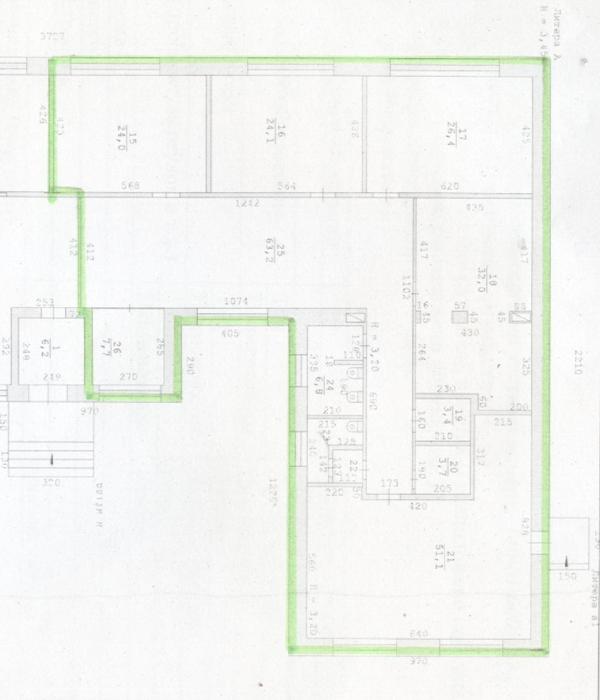 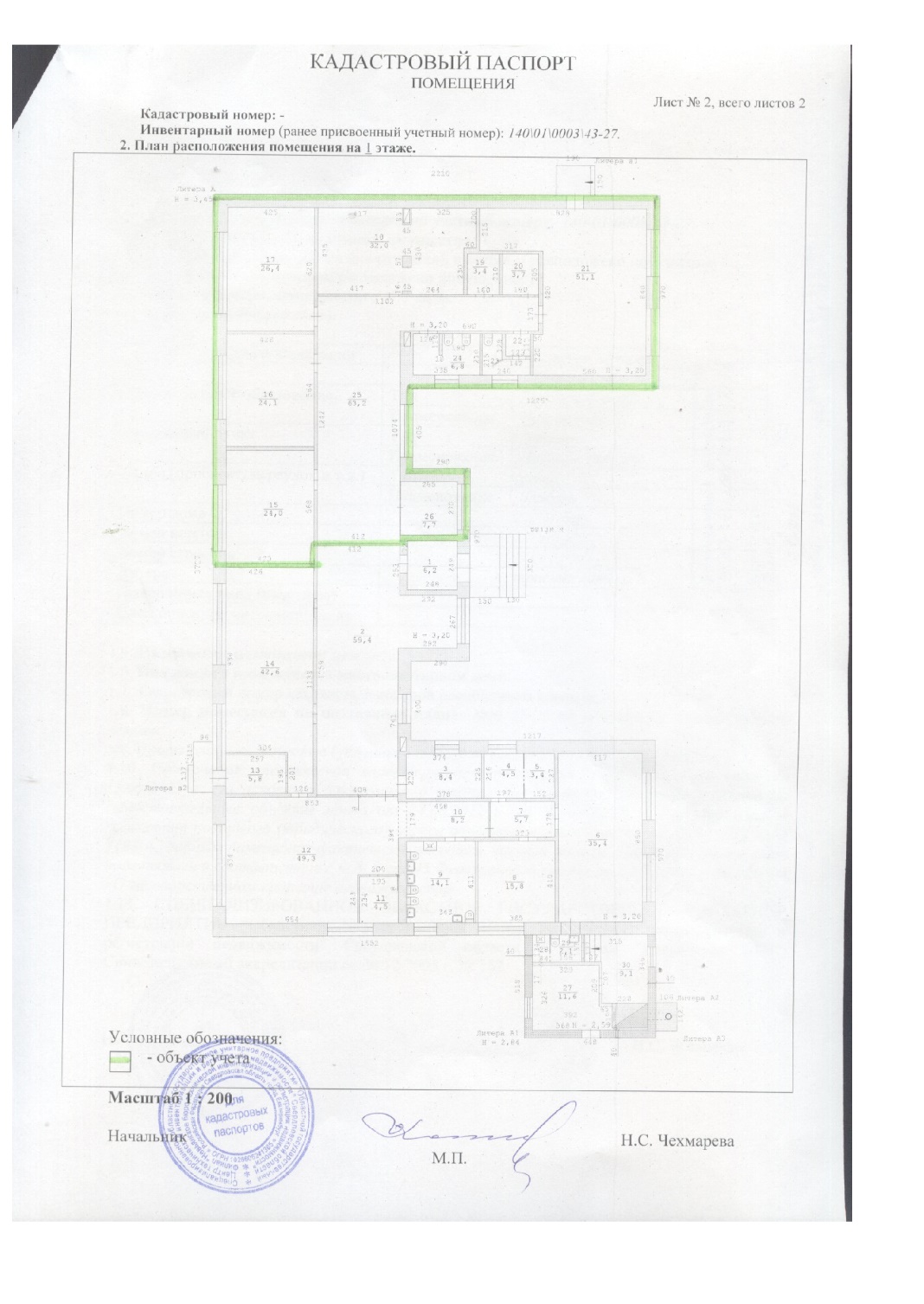 